A, B en C zijn identieke gloeilampjes. Met behulp van een regelbare spanningsbron wordt een schakeling gebouwd (zie figuur). Schakelaar S staat open en de lampjes A en B branden.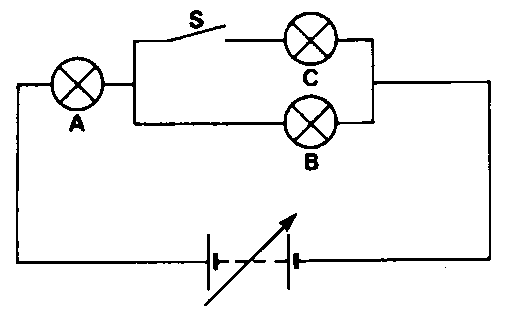 De schakelaar wordt gesloten waardoor lampje C ook gaat branden. Hoe verandert de lichtsterkte van lampje A op het moment dat de schakelaar wordt gesloten?:A gaat zwakker branden.A blijft even sterk branden.A gaat sterker branden.Onbekend want dat hangt af van de weerstand van de lampjes en die is niet gegeven.Antwoord: cDoordat de vervangingsweerstand van B+C kleiner is dan de weerstand van alleen lampje B, wordt de totale weerstand in de keten kleiner. IA en UA worden groter.